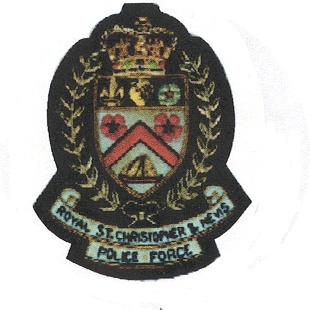 THE ROYAL ST. CHRISTOPHER AND NEVIS POLICE FORCEWANTED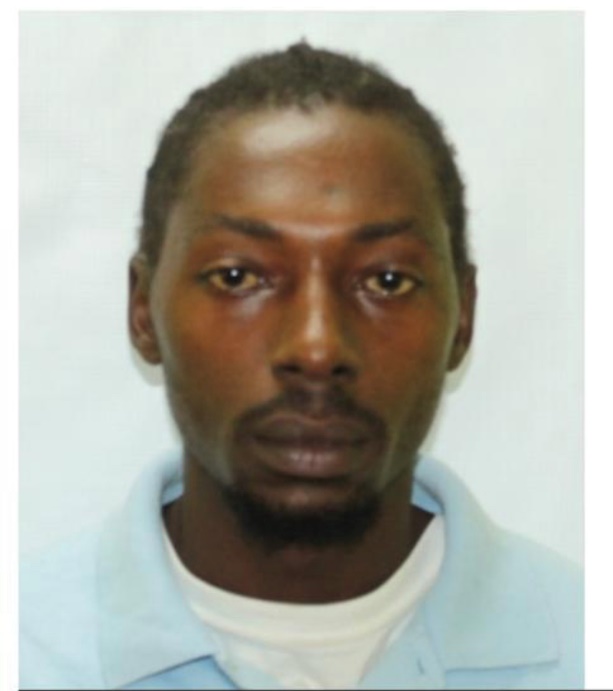 Name: 		Jahvon mills ADDRESS:	          st. petersD.O.B:		24-10-1988AGE:			30 years Place of Birth:	st. kittscomplexion:	dark brownHAIR:		          BLACK 	EYES:               	blackHEIGHT: 		5ft 7’’A warrant, in the first instance, exists for the arrest of Jahvon mills of st. peters for the offence of escaping lawful custody. ANYONE WHO SEES HIM OR KNOWS OF HIS WHEREABOUTS IS ASKed TO CONTACT THE BASSETERRE POLICE STATION 465-2241, or THE NEAREST POLICE STATION. 